30/07/2022BionexoResultado da Tomada de Preços Nº2022712A098HEMUObjeto: ALMOXARIFADOO Instituto de Gestão e Humanização – IGH, entidade de direito privado e sem finslucrativos, classificado como Organização Social, vem tornar público a realização doProcesso Seletivo de Compras, com a finalidade de adquirir bens, materiais e/oumedicamentos para o HEMU - Hospital Estadual da Mulher com endereço à Av.Perimetral, s/n, Quadra. 37, Lote 14, Setor Coimbra, Goiânia/GO, CEP: 74.530-020.Data de Início do recebimento das propostas: 12/07/2022Bionexo do Brasil LtdaRelatório emitido em 30/07/2022 11:21Data Final do recebimento das propostas: 19/07/2022CompradorIGH - Hospital Materno Infantil (11.858.570/0002-14)AV. PERIMETRAL, ESQUINA C/ RUA R7, SN - SETOR COIMBRA - GOIÂNIA, GO CEP: 74.530-020Relação de Itens (Confirmação)Pedido de Cotação : 230219843COTAÇÃO Nº 18870 - MATERIAL DE LIMPEZA E DESCARTAVEIS - HEMU JULHO22Frete PróprioObservações: *PAGAMENTO: Somente a prazo e por meio de depósito em conta PJ do fornecedor. *FRETE: Sóserão aceitas propostas com frete CIF e para entrega no endereço: RUA R7 C/ AV PERIMETRAL, SETOR COIMBRA,Goiânia/GO CEP: 74.530-020, dia e horário especificado. *CERTIDÕES: As Certidões Municipal, Estadual de Goiás,Federal, FGTS e Trabalhista devem estar regulares desde a data da emissão da proposta até a data do pagamento.*REGULAMENTO: O processo de compras obedecerá ao Regulamento de Compras do IGH, prevalecendo este emrelação a estes termos em caso de divergência.Tipo de Cotação: Cotação NormalFornecedor : Todos os FornecedoresData de Confirmação : TodasFaturamentoMínimoValidade daPropostaCondições dePagamentoFornecedorPrazo de EntregaFrete ObservaçõesInnova Surgical ProdutosHospitalares LtdaGOIÂNIA - GO1 dias apósconfirmação1R$ 0,000001/08/202230 ddlCIFnullLORRAYNE LOPES - (62)3637-4882lucas@innovasurgical.com.brMais informaçõesProgramaçãode EntregaPreçoUnitárioValorTotalProdutoCódigoFabricante Embalagem Fornecedor Comentário JustificativaBrasíndice Rent(R$) QuantidadeUsuário;FornecedorLYTS MEDICALnão temdisponível emestoque oprodutoAVENTAL DEEXPURGODESCARTAVELMANGALONGA -PUNHO COMELASTICOcotado.Registrado pore-mail pelomesmorelatando àfalta.FornecedorMAXDESCARTEnão temdisponível emestoque a cordo produtocotado.Rosana DeOliveiraMouraInnovaSurgicalProdutosHospitalares REGISTROLtda ANVISA..MARCAINNOVATEXCOMAVENTALCIRURGICO, UNIDADEKLINEAMEDR$4,6500R$232,5000143224-R$ 0,000050 UnidadeIMPERMEÁVELNA COR AZUL26/07/202214:41-TAMANHOUNICO-COMGRAMATURA50. UNIDADERegistrado pore-mail pelomesmorelatando àfalta.TotalParcial:R$232,5000550.00.0Total de Itens da Cotação: 1Total de Itens Impressos: 1TotalGeral:R$232,5000https://bionexo.bionexo.com/jsp/RelatPDC/relat_adjudica.jsp1/2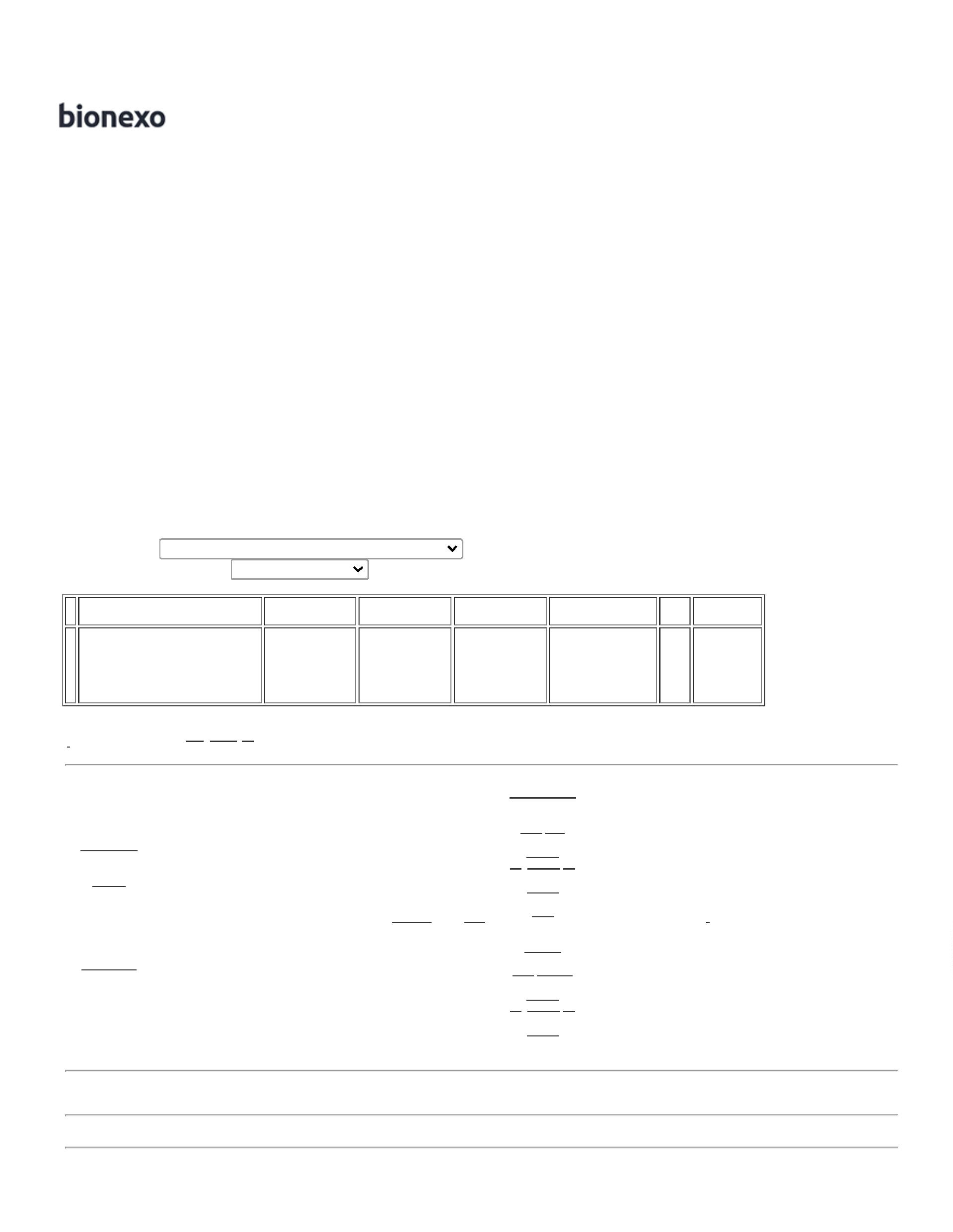 30/07/2022BionexoClique aqui para geração de relatório completo com quebra de páginahttps://bionexo.bionexo.com/jsp/RelatPDC/relat_adjudica.jsp2/2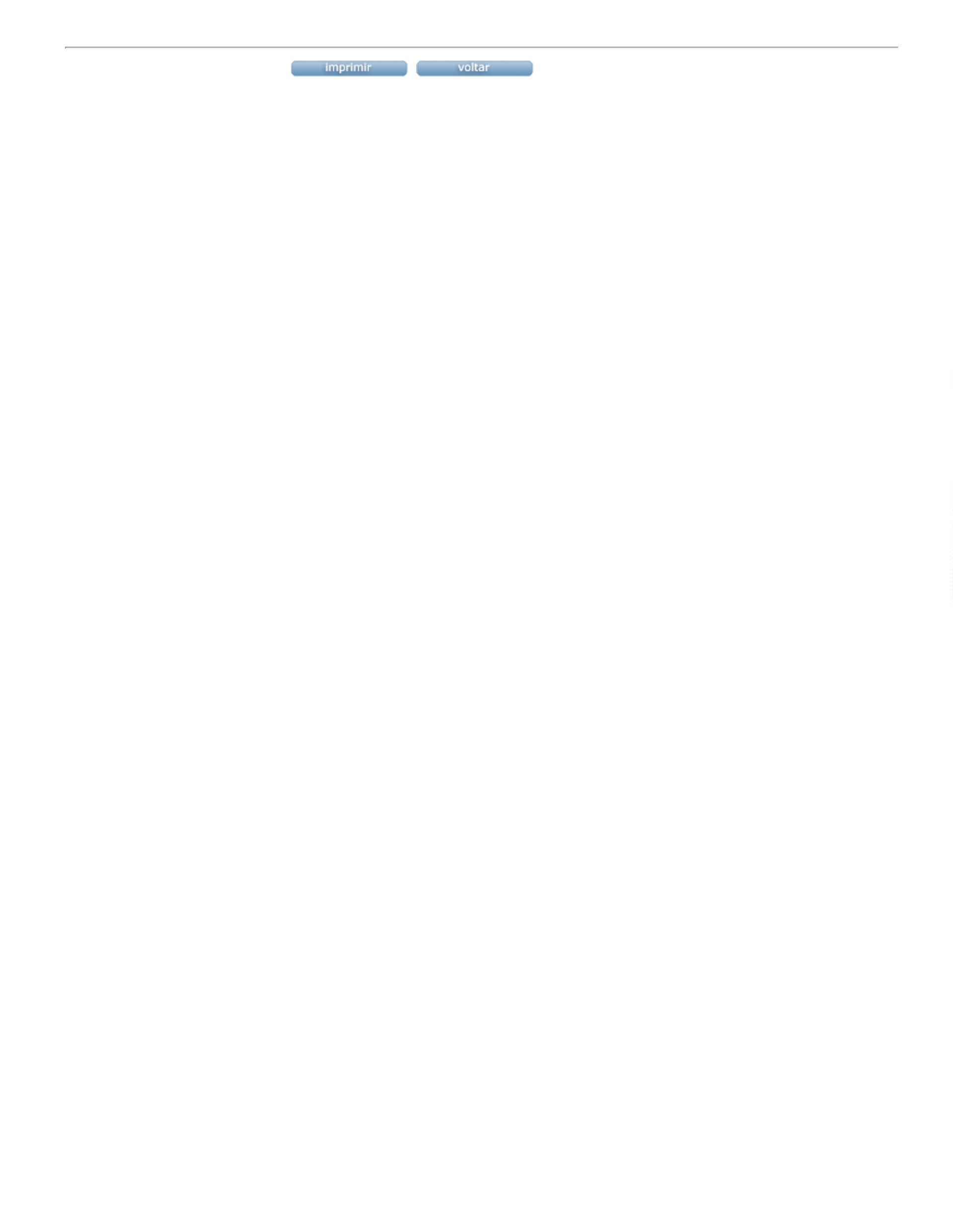 